Administrazio-unitate jasotzailea: ESPAZIO PUBLIKOA ERABILTZEKO ZUZENDARITZA / Unidad administrativa destino: DIRECCIÓN DE ESPACIO PÚBLICO 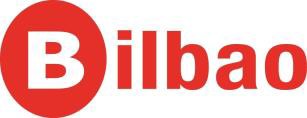 COVID-19AK ERAGINDAKO EGOERAN TERRAZA JARTZEKO ESKARIA //SOLICITUD DE AUTORIZACIÓN DE TERRAZA EN LA SITUACIÓN ORIGINADA POR EL COVID-19*Eskabideak helbide elektroniko honetara bidali beharko dira: espaciopublico.up@bilbao.eus//Las solicitudes se deberán enviar a la siguiente dirección de correo electrónico: espaciopublico.up@bilbao.eus**Salbuespenezko egoera kontuan hartuta, ebazpenak posta elektronikoz baino ez dira jakinaraziko// Atendiendo a la situación excepcional únicamente se notificaran las resoluciones mediante correo electrónico. Bilbon, 20 ko aren (e)(a)n.// En Bilbao, a de  de 20SINADURA / FIRMAESTABLEZIMENDUAREN TITULARRAREN DATUAK / DATOS DE LA PERSONA TITULAR DEL ESTABLECIMIENTO:ESTABLEZIMENDUAREN TITULARRAREN DATUAK / DATOS DE LA PERSONA TITULAR DEL ESTABLECIMIENTO:ESTABLEZIMENDUAREN TITULARRAREN DATUAK / DATOS DE LA PERSONA TITULAR DEL ESTABLECIMIENTO:ESTABLEZIMENDUAREN TITULARRAREN DATUAK / DATOS DE LA PERSONA TITULAR DEL ESTABLECIMIENTO:ESTABLEZIMENDUAREN TITULARRAREN DATUAK / DATOS DE LA PERSONA TITULAR DEL ESTABLECIMIENTO:Izen-abizenak edo sozietatearen izena / Nombre y dos apellidos o Razón SocialIzen-abizenak edo sozietatearen izena / Nombre y dos apellidos o Razón SocialIzen-abizenak edo sozietatearen izena / Nombre y dos apellidos o Razón SocialIzen-abizenak edo sozietatearen izena / Nombre y dos apellidos o Razón SocialNAN-IKF / DNI-CIFEstablezimenduaren izena / Nombre del establecimientoEstablezimenduaren izena / Nombre del establecimientoEstablezimenduaren helbidea /Dirección del establecimientoEstablezimenduaren helbidea /Dirección del establecimientoEstablezimenduaren helbidea /Dirección del establecimientoOrdezkariaren izen-abizenak eta NAN / Nombre, apellidos y DNI representanteOrdezkariaren izen-abizenak eta NAN / Nombre, apellidos y DNI representanteOrdezkariaren izen-abizenak eta NAN / Nombre, apellidos y DNI representanteOrdezkariaren izen-abizenak eta NAN / Nombre, apellidos y DNI representanteOrdezkariaren izen-abizenak eta NAN / Nombre, apellidos y DNI representanteJakinarazpenetarako helbidea / Domicilio a efectos de notificacionesJakinarazpenetarako helbidea / Domicilio a efectos de notificacionesJakinarazpenetarako helbidea / Domicilio a efectos de notificacionesOHZren ZK FINKOA/Nº FIJO IBI LOCALOHZren ZK FINKOA/Nº FIJO IBI LOCALTelefono-zk. / Teléfono de contactoHelbide elektronikoa / Correo electrónicoHelbide elektronikoa / Correo electrónicoHelbide elektronikoa / Correo electrónicoHelbide elektronikoa / Correo electrónicoESKAERA/ SOLICITUD:ESKAERA/ SOLICITUD:ESKAERA/ SOLICITUD:ESKAERA/ SOLICITUD:ESKAERA/ SOLICITUD:Instalatzeko lekuaLugar de instalaciónDistritoMunicipal (*)Mahai kopuruaNúmero de mesasAulki kopuruaNúmero de sillasOinezko gunean / En zona peatonal (bai/ez- sí/no)Si:  No:  OHARRAK/OBSERVACIONESDOKUMENTAZIOA/ DOCUMENTACIÓN ADJUNTA:ESKAERA BARRIAK/ NUEVAS SOLICITUDES: NAN-IFK-IFZren fotokopia / Fotocopia del DNI-CIF-NIFJardueraren irekitzeko lizentziaren-titulartasun-aldaketaren aurretiazko jakinarazpenaren fotokopia (Hirigintza Saila) /Fotocopia licencia de apertura-comunicación previa de cambio titularidad actividad (Área Urbanismo).ARGAZKIAK / FOTOGRAFÍAS:-Kaleko argazki bi, norabide bietatik luzetara eginak / 2 fotografías de la calle en sentido longitudinal desde ambas direcciones